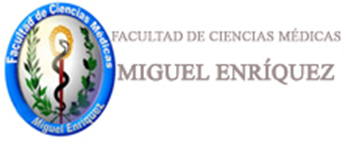 GUIA  ORIENTADORATema I: Generalidades de situaciones especiales y su influencia en el área de salud (Policlínico).Objetivos:1. Identificar las Situaciones especiales y su influencia en el Sistema Nacional de Salud. Sumario:1. Situaciones especiales. Introducción, definición. Clasificación.2. Influencia en la actividad económica, política y social. 3. Influencia en el Sistema Nacional de Salud. Los estudiantes deberán cumplir las siguientes actividades:1. Leer las presentes  indicaciones  para la clase2. Estudiar el contenido por las presentaciones digitalesConferencia  Desastres GeneralidadesConferencia  Ciclo de los DesastresConferencia  Defensa CivilConferencia  Método Epidemiológico3. Consultar la bibliografía recomendada:Libro de Texto PPD Tomo I4. Esclarecer las dudas comunicándose a través del foro de aclaración de dudas de este tema con los profesores del curso.Bibliografía:1. Libro de Texto PPD Tomo I. cap.1. pag. 14-25